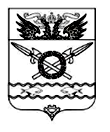 АДМИНИСТРАЦИЯ ВЕРХНЕПОДПОЛЬНЕНСКОГО СЕЛЬСКОГО ПОСЕЛЕНИЯРАСПОРЯЖЕНИЕ30.10.2023 г.                                             № 81                            х. ВерхнеподпольныйО составе Приемочной комиссииАдминистрации Верхнеподпольненскогосельского поселения	 В соответствии с ч.6 ст. 94 Федерального закона от 5 апреля 2013 года № 44 «О контрактной системе в сфере закупок товаров, работ, услуг для обеспечения государственных и муниципальных нужд» 	1. Создать Приемочную комиссию для приемки легкового автомобиля для нужд Администрации Верхнеподпольненского сельского поселения муниципального контракта от 31.10.2023 года № 01583000280230000060001 в составе:2. Настоящее распоряжение подлежит публикации в муниципальном печатном органе Верхнеподпольненского сельского поселения газете «Местные ведомости» и размещению на официальном сайте Администрации Верхнеподпольненского сельского поселения в информационно-телекоммуникационной сети Интернет (http://verhnepodpolnenskoesp.ru/).3. Контроль за исполнением настоящего распоряжения оставляю за собой.Глава Администрации
Верхнеподпольненского                                                                           А.Г. Ягольник     сельского поселения         Распоряжение вносит отдел экономики и финансовАдминистрации Верхнеподпольненского сельского поселенияЯгольник АлексейГеннадьевичглава Администрации Верхнеподпольненского сельского поселенияпредседатель комиссииМанченкова Ирина Викторовнаначальник сектора по вопросам имущественных и земельных отношений Администрации Верхнеподпольненского сельского поселениязаместитель председателя комиссииБузунова ИринаГригорьевнаначальник сектора по вопросам жилищно-коммунального хозяйства Администрации Верхнеподпольненского сельского поселениячлен комиссииГурьева Ирина Александровнаначальник отдела экономики и финансов Администрации Верхнеподпольненского сельского поселениячлен комиссииДитрих Татьяна Эдуардовнаглавный специалист отдела экономики и финансов Администрации Верхнеподпольненского сельского поселениячлен комиссии (секретарь)